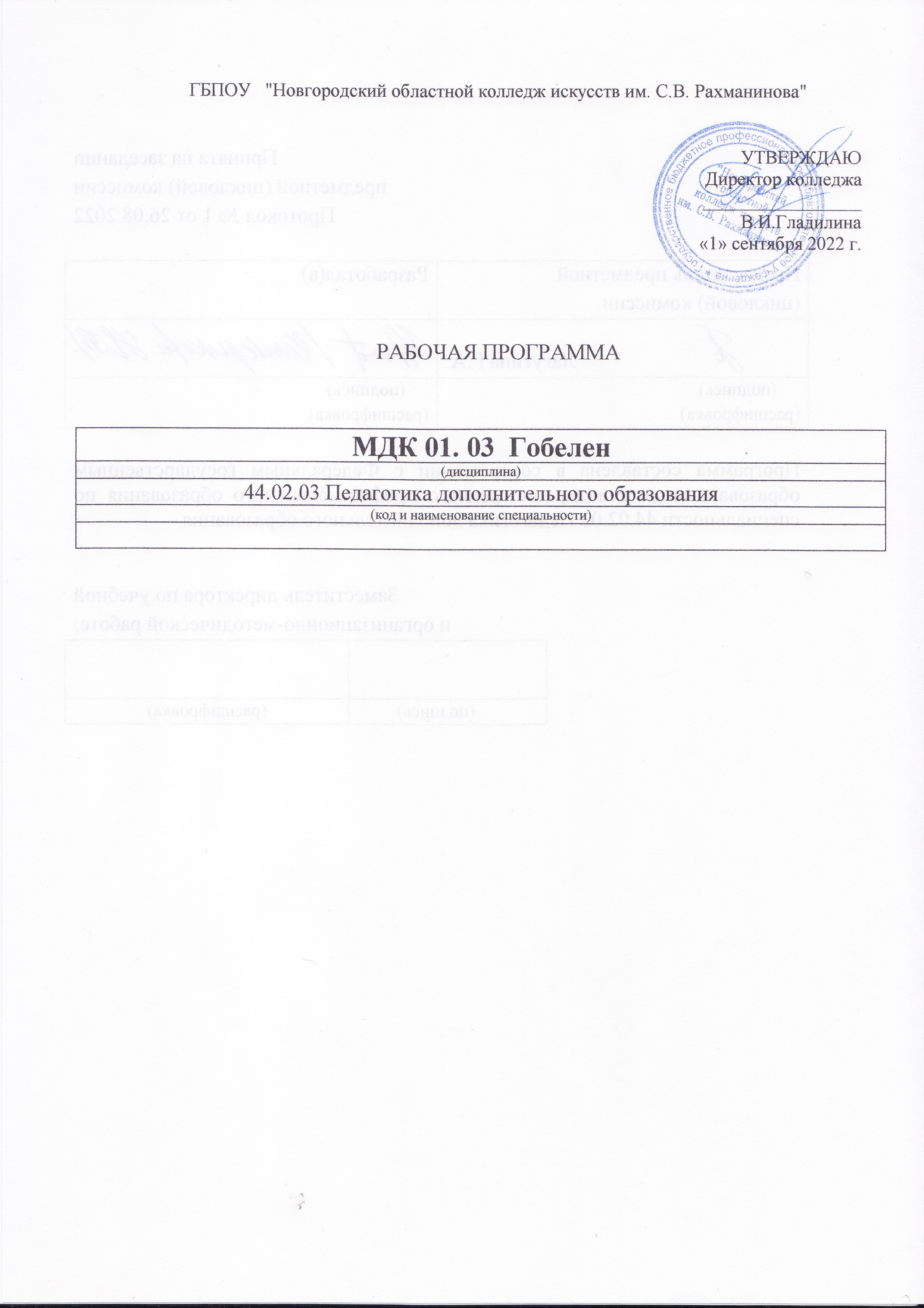 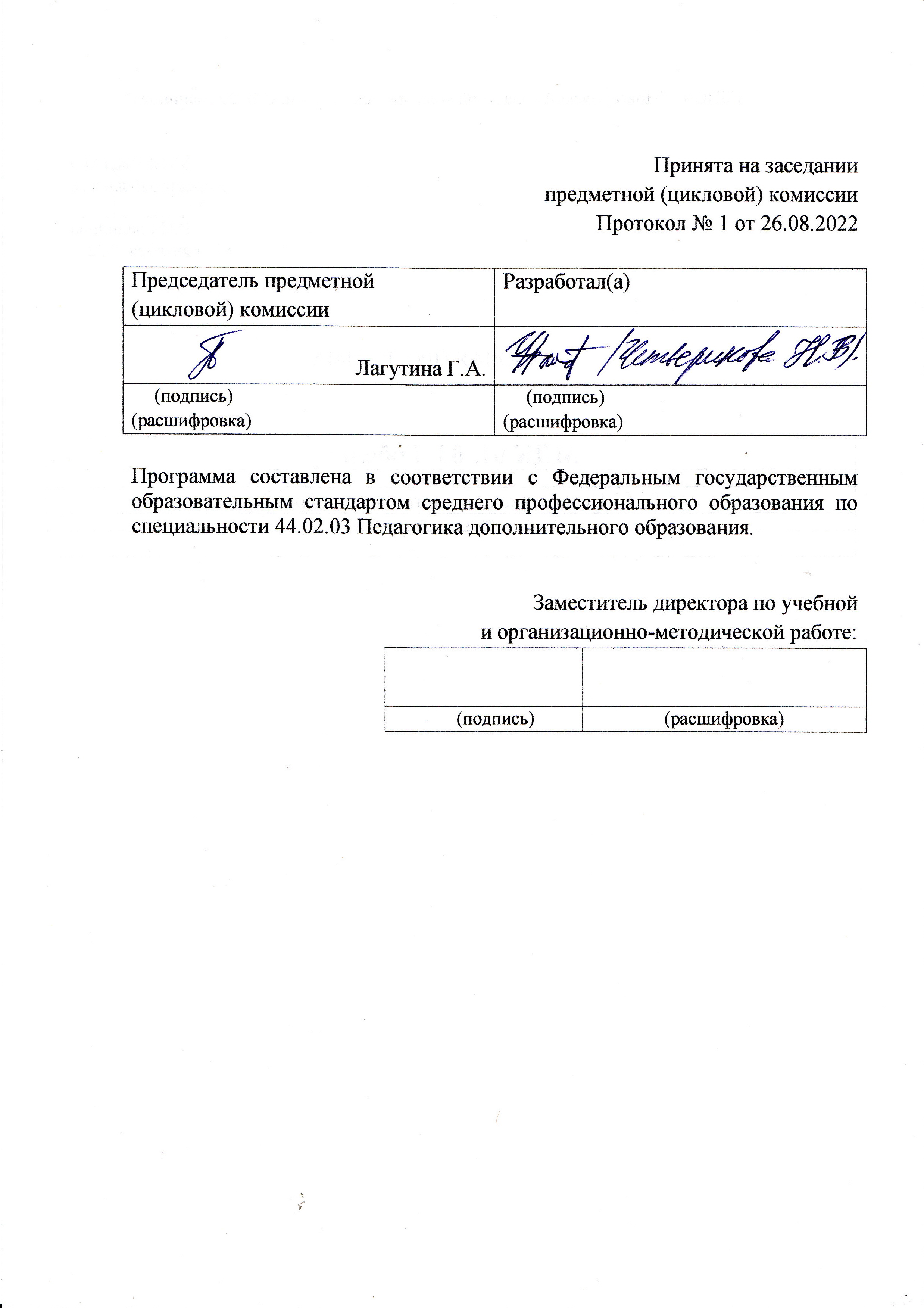 Введение.	Рабочая программа учебной дисциплины«Гобелен», МДК 01.03 «Изобразительная деятельность и декоративно-прикладное творчество»,является частью основной образовательной программы в соответствии с ФГОС по специальности 44.02.03 «Педагогика дополнительного образования»углубленной подготовки в части освоения основного вида (ПК 1.1 – 1.6) профессиональной деятельности:ПК 1.1. Определять цели и задачи, планировать занятия.ПК 1.2. Организовать и проводить занятия.ПК 1.3. Демонстрировать владение деятельностью, соответствующей избранной области дополнительного образования.ПК 1.4. Оценивать процесс и результаты деятельности занимающихся на занятии и освоение дополнительной образовательной программы.ПК 1.5.Анализировать занятия. ПК 1.6. Оформлять документацию, обеспечивающую образовательный процесс.	Педагог дополнительного образования должен обладать (ОК 1–9) общими компетенциями, включающими в себя способность:ОК 1. Понимать сущность и социальную значимость своей будущей профессии, проявлять к ней устойчивый интерес.ОК 2. Организовывать собственную деятельность, выбирать типовые методы и способы выполнения профессиональных задач, оценивать их эффективность и качество.ОК 3. Оценивать риски и принимать решения в нестандартных ситуациях. ОК 4. Осуществлять поиск и использование информации, необходимой для эффективного выполнения профессиональных задач, профессионального и личностного развития.ОК 5. Использовать информационно-коммуникационные технологии в профессиональной деятельности.ОК 6. Работать в коллективе и команде, взаимодействовать с руководством, коллегами и социальными партнерами.ОК 7. Ставить цели, мотивировать деятельность обучающихся (воспитанников), организовывать и контролировать их работу с принятием на себя ответственности за качество образовательного процесса.ОК 8. Самостоятельно определять задачи профессионального и личностного развития, заниматься самообразованием, осознанно планировать повышение квалификации.ОК 9. Осуществлять профессиональную деятельность в условиях    обновлений ее целей, содержания, смены технологий.	Рабочая программа учебной дисциплины «Гобелен»,является частью основной образовательной программы, может быть использована в следующих2.1.областях профессиональной деятельности выпускников углубленной подготовки в культуре и искусстве:дополнительное образование детей в учреждениях дополнительного образования, образовательных учреждениях и учреждениях профессионального образования за пределами их основных образовательных программ. 	Учебная дисциплина«Гобелен», МДК 01.03«Изобразительная деятельность и декоративно-прикладное творчество»,в структуре основной профессиональной образовательной программы принадлежит к профессиональному модулю ПМ.01 «Преподавание в области изобразительной деятельности и декоративно-прикладного искусства». 2. Цель и задачи дисциплины.	Целью курса является:- познакомить студентов с особенностями композиционных построений в декоративно-прикладном искусстве;	Задачами курса являются:- содействовать развитию восприятия декоративной композиции как особого художественного мира со своим условным порядком, ритмической организацией;- дать представление о цветовых решениях;- создать условия для развития творческого мышления и выполнения художественных творческих задач.	Рабочая программа составлена в соответствии с рабочей программой воспитания и календарным планом воспитательной работыhttp://noki53.ru/about/programma-vospitaniya.php3. Требования к уровню освоения содержания курса.	В результате освоения   курса студент должен: 	иметь практический опыт:- разработки специальных композиций для декоративного оформления изделий декоративно-прикладного искусства; - разработки графического и колористического решения декоративной композиции; - пользования специальной литературой;- составления аннотаций к разработанным проектам изделий декоративно-прикладного искусства;	уметь:- использовать основные изобразительные материалы и техники при проектировании изделий декоративно-прикладного искусства;- применять основные композиционные законы и понятия при проектировании и исполнении изделий декоративно-прикладного искусства;- включать теоретические знания о художественно-стилистических особенностях конкретного вида декоративно-прикладного искусства в практическую учебно-познавательную деятельность;- разрабатывать авторские композиции на основе традиций и современных требований декоративно-прикладного искусства;адаптироваться к условиям работы в художественно-творческом коллективе.	знать:- особенности графических, живописных, пластических решений при изготовлении изделий декоративно-прикладного искусства;- основные методы и способы проектирования и моделирования изделий декоративно-прикладного искусства; - происхождение, содержание и виды народного орнамента; - специальную литературу по декоративно-прикладному искусству и народному искусству, профессиональную терминологию.	Образовательная деятельность при освоении образовательной программы или отдельных ее компонентов организуется в форме практической подготовки.	Образовательная деятельность при освоении образовательной программы или отдельных ее компонентов организуется с использованием средств электронного обучения, с применением дистанционных образовательных технологий.	Список СЭО (средства электронного обучения) могут быть следующих основных типов:тестирующие системы (например, НЭШ)информационно-справочные системыэлектронные учебники (по многим дисциплинам есть в нашей библиотеке: ЭБС «Лань»)электронные приложения к учебникамучебные базы данных (библиотека колледжа: электронный читальный зал Президентской библиотеки имени Б.Н. Ельцина)электронные энциклопедии (библиотека колледжа: электронный читальный зал Президентской библиотеки имени Б.Н. Ельцина)справочники (библиотека колледжа: электронный читальный зал Президентской библиотеки имени Б.Н. Ельцина)электронные дидактические материалыобразовательные видеофильмыфоторепродукции картин, памятников архитектуры и скульптуры, фотоизображения окружающего мира (природы и общества) и т.п.инструкции к заданиямпрезентации		В зависимости от целей занятий могут использоваться электронная почта, социальные сети, мессенджеры.4. Объем дисциплины, виды учебной работы.«Гобелен»обязательная  учебная нагрузка студента –120 часов, время изучения –2,3,4  семестры. Форма итогового контроля – 2,4 семестр-экзамен.Тематический план.Специальность – «Педагогика дополнительного образования» Дисциплина «Гобелен»Форма обучения – заочная.Распределение учебной нагрузки по семестрам.Специальность –   «Педагогика дополнительного образования» Дисциплина «Гобелен»Форма обучения – заочная.5. Содержание дисциплины и требования к формам и содержанию текущего, промежуточного, итогового контроля.5.1. Содержание дисциплины1 курс2 семестр 1.РАЗДЕЛ. Техника гладкого ткачества.1.1Тема:Основные виды переплетений.	Виды –  виды переплетений.	Термины – полотняное переплетение, гладкое ткачество, столбики, меланж.	Содержание урока –выполнение изделия в материале; использование в ткачестве:-  основного полотняного переплетения-  переплетения двух утков-  двухцветных столбиков-  меланжевого переплетения	Требования к знаниям:знать терминологию, знать схемы переплетений.	Требования к умениям:выполнять переплетения.2 курс3 семестр 2.РАЗДЕЛ. Фактурные переплетения.2.1. Тема: Виды фактурных переплетений.	Виды – фактуры.	Термины – «сумах», египетские узлы, ворс, саржа.	Содержание урока –выполнение изделия в материале; использование в ткачестве:- переплетения «сумах»- египетских узлов- ворсового переплетения- саржевого переплетения	Требования к знаниям:знать терминологию, знать схемы переплетений.	Требования к умениям:выполнять переплетения.4 семестр 3.РАЗДЕЛ. Смешанная техника.3.1.Тема:Сочетание различных переплетений.	Виды – переплетения	Термины – фактура, сочетание.	Содержание урока – выполнение изделия в материале.	Требования к знаниям:знать терминологию.  	Требования к умениям:выполнять выбранные переплетения.5.2. Требования к формам и содержанию текущего, промежуточного, итогового контроля.Специальность – «Педагогика дополнительного образования» Дисциплина «Гобелен»Форма обучения – заочная.	Контроль знаний и умений студентов, обучающихся дисциплине«Гобелен»,помогает эффективно управлять учебно-воспитательными процессами и осуществлять качественную подготовку специалистов.      Благодаря контролю между преподавателями и студентами устанавливается “обратная связь”, которая позволяет оценить динамику освоения рабочего материала, действительный уровень владения системой знаний, умений и навыков и на основе их анализа выносить соответствующие коррективы в организацию учебного процесса.      Контроль знаний и умений студентов выполняет проверочную, обучающую, воспитательную и методическую функции. Показатели контроля служат главным основанием для суждения о результате учения.      Контроль дает большие возможности для развития личности студента, формирования его познавательных способностей, выработки субъективных самооценочных представлений, развития  потребности в самоконтроле. Контроль позволяет оценить методы преподавания, выбрать оптимальные варианты обучающей деятельности.       Контроль знаний и умений студентов отвечает следующим требованиям:-планомерности и систематичности;-объективности  (научной обоснованности);-всесторонности уровня сформированности основ профессиональной деятельности;-индивидуальности (учету индивидуального качества  студента);- экономичности (оценке в короткий срок);-тактичности (спокойной деловой обстановке).	Требования к контролю включают:	знания: -государственного образовательного стандарта;-цели, задачи, содержание форм и методов обучения;-умения:организовать учебно-творческую деятельность;-создавать предметно-пространственную среду, обеспечивающую условия для творческого развития;-использовать современные инновационные технологии.         	Помогает проследить реализацию требований к уровню квалификации студента:-готовность к профессиональной деятельности в качестве преподавателя дисциплин  в учреждениях дополнительного образования;-разрабатывать авторские проекты, с учетом технологических требований;-использовать полученные знания, умения, и навыки в профессиональной деятельности, применять графические, живописные и пластические методы разработки и оформления авторских работ;-производить работу по отбору, анализу и обобщению подготовительного материала;-производить новые художественно-пластические решения для каждой творческой задачи;-разрабатывать художественно-графические  проекты  и воплощать их в материале;-производить экономический расчет на дизайн-проекты;-обеспечивать правила безопасности профессиональной деятельности в процессе материального воплощения проектов;-рационально организовать свой труд и рабочее место.	 включает знания:-основные этапы развития декоративно-прикладного искусства в современном обществе; -форм, методов проектирования, моделирования, макетирования художественных изделий с учетом современных социально экономических и эстетических требований;-технологического процесса исполнения дизайн-проектов, а также физические и химические свойства материалов, применяемые при изготовлении изделий;-целей, задач, содержания, принципов, форм, методов и средств обучения в сфере проектирования;-методов управления и организации работы художественно-творческого процесса;-закономерностей построения художественной формы и особенности восприятия;-свойства  применяемых материалов и эстетические качества;-сбора и систематизации подготовительного материала и способов применения для воплощения творческого замысла, использование информационных технологий в профессиональной деятельности.              Знания проверяются на всех уровнях усвоения: репродуктивном, творческом.Требования к контролю являются,качественной реализацией требований  ГОС СПО, включает в себя следующие виды контроля: предварительный, текущий, рубежный (периодический), административный, итоговый.             Предварительный контроль позволяет определить исходный уровень  знаний и умений по дисциплине, уровень познавательных возможностей, потребностей студентов к профессиональной деятельности, к саморазвитию.             Текущий контроль стимулирует регулярную, напряженную и целенаправленную работу студентов, активизирует их познавательную деятельность, определяет уровень овладения умениями самостоятельной работы.              Периодический (рубежный) контроль позволяет  определить качество освоения студентами учебного материала по разделам, темам, дисциплинам.Комплекс заданий составляет большую часть программы. Располагаются задания по степени трудности.              Стандартизированный контроль позволяет оценить большое количество студентов. Он дает возможность получить студенту валидную (соответствие оценки ее целям по содержанию и степени трудности), надежную (устойчивость результатов оценки), стандартизированную оценку.	Административный контроль направлен на оценку качества реализации государственных образовательных стандартов по дисциплине.               Итоговый контроль  направлен на проверку конечных результатов обучения дисциплине, овладение студентами системы знаний, умений и навыков. Он осуществляется на семинарах и государственных экзаменах, защите дипломного проекта.             Результаты контроля знаний и умений студентов выражается в оценке. Оценка-это определение и выражение в условных знаках, а также в оценочных суждениях преподавателя степени усвоения знаний и умений, установленных программой по пятибалльной системе. Оценка имеет большое образовательное и воспитательное значение, организующее воздействие.                 Оценка знаний и умений студентов отвечает следующим требованиям: -объективности (действительный уровень усвоения учебного материала);-индивидуальности характера (уровень знаний конкретного студента);-гласности (должна быть оглашена);-обоснованности (должна быть мотивированной и убеждающей, соотносящейся с самооценкой и мнением учебной группы).Оценка выполнения задания в качественной форме: 100-90%  качественного исполнения- 5 (отлично)  90-75% правильного исполнения- 4 (хорошо) 75-50% правильного исполнения- 3 (удовлетворительно) 50%      правильного исполнения- 2 (неудовлетворительно)	Критерии итоговых оценок знаний и умений студентов, обучающихся дисциплине «Гобелен»5 (отлично) -за качественное исполнение задания, художественно-образное, графическое и колористическое решение, высокопрофессиональное выполнение проекта.4 (хорошо) - за хорошее исполнение, владение художественно-графическим и колористическим решением, профессиональное выполнение проекта. За грамотное соблюдение технологического процесса, владение теоретическими и практическими знаниями. 3 (удовлетворительно) - за удовлетворительное исполнение задания, недостаточное владение художественно-графическим и колористическим решением, удовлетворительное выполнение проекта.2 (неудовлетворительно) -  за допущенные ошибки в исполнении работы, неумение применять знания для решения практических задач.       Таким образом, совокупность видов, форм, методов контроля позволяет получить достаточно точную и объективную картину обучения студентов и добиться высокого качества подготовки студентов в соответствии с требованиями ГОС СПО.           Оценка работ студентов производится предметно-цикловой комиссией.6. Учебно-методическое и информационное обеспечение курса.Специальность –   «Педагогика дополнительного образования» Дисциплина «Гобелен»Форма обучения – заочная, всего - 120 часов, из них уроки - 18ч.Таблица 1. Обеспечение дисциплины учебными изданиямиТаблица 2. Обеспечение дисциплины учебно-методическими материалами (разработками)7. Материально-техническое обеспечение курса.Обеспечение дисциплины средствами обучения.	Реализация учебной дисциплины«Гобелен»требует наличия мастерских для занятий.8. Методические рекомендации преподавателям.	Все разделы и темы должны изучаться строго в определенном порядке.	1.1Тема: Основные виды переплетений. Полотняное переплетение, гладкое ткачество, столбики, меланж. Выполняются образцы переплетений в материале.	2.1. Тема: Виды фактурных переплетений. Использование в ткачестве:переплетения «сумах»; египетских узлов, ворсового переплетения, саржевого переплетения.  Выполняются образцы переплетений в материале.	3.1. Тема:различных переплетений. Фактура, сочетание. Выполняются образцы переплетений в материале.9. Методические рекомендации по организации самостоятельной работы студентов. Самостоятельная работа представляет собой обязательную часть основной профессиональной образовательной программы и выполняемую студентом внеаудиторных занятий в соответствии с заданиями преподавателя. Результат самостоятельной работы контролируется преподавателем. Самостоятельная работа может выполняться студентом в учебных кабинетах и мастерских, читальном зале библиотеки, компьютерных классах, а также в домашних условиях. Самостоятельная работа студентов подкрепляется учебно-методическим и информационным обеспечением, включающим учебники, учебно-методические пособия, конспекты лекций, аудио и видео материалы.	Самостоятельная работа студентов (СРС) это активная форма индивидуальной деятельности, направленная на завершение выполненного задания, формирование умений по оформлению работы, умению подготовить ее к экспонированию. Самостоятельная работа предполагает организовывать выставки своих работ.	Целью разрабатываемой системы самостоятельных работ по дисциплине, является, выработать умение самостоятельно завершать работу и готовить ее к экспонированию.	Самостоятельная работа предполагает выполнение следующих работ:- проанализировать работу для завершения- подготовить работу к завершению- подготовить паспарту для оформления работы- выполнить основные надписи	Основными формами контроля самостоятельной работы является качественная работа по завершению и оформлению работы к экспонированию.	Основные требования к результатам работы:- работа должна быть завершена в срок и качественно;- работа должна быть очищена от посторонних загрязнений;- на работу должно быть наклеено аккуратно выполненное паспарту;- должны быть выполнены все необходимые надписи.	В соответствии с государственными требованиями в области дисциплины, студент должен:- знать все средства и методы для завершения работ и их экспонирования;- уметь выполнять необходимые работы для завершения и экспонирования;- уметь выполнять паспарту;- приобрести навыки для работы с различными видами завершения и оформления заданий. Таблица соотношений видов самостоятельной работы Специальность – «Педагогика дополнительного образования» Дисциплина «Гобелен»Форма обучения – заочная.10. Перечень основной и дополнительной учебной литературы.Основная:Семплес, Е.Б. Энциклопедия войлока. - М.: 2022. – 134с.Кокарева, Ия Живописный войлок. - М.: 2021. – 230с.Опарина, Н.Н. Вышивка. Культура и традиции. - М.: 2020. – 206с.Дворкина, И. Гобелен за 10 вечеров…- М: 2022. 168с.Улица Гобеленов. -Вира-М.: 2021. – 235с.Лещенко, Т.А. Нетканый гобелен. -М.: 2021. – 129с.Козлов, В.Н. Художественное оформление текстильных изделий: Учебник—М.: Л. и П.П.,2022 120с.Дополнительная:1.Иттен, И. Искусство цвета. Учебник-М.: Д. Андронов,2022. -  265с.Вийранд,Т.О. Молодежи об искусстве.-Т.:Кунст.,2021. – 268с.Содержание№Наименование разделов и тем Максим.учебнаянагрузкастудентач.Кол-во аудиторных часов при заочной форме обучения (в том числе по программе воспитания)Кол-во аудиторных часов при заочной форме обучения (в том числе по программе воспитания)Кол-во аудиторных часов при заочной форме обучения (в том числе по программе воспитания)Кол-во аудиторных часов при заочной форме обучения (в том числе по программе воспитания)Самост.работастуд.Устан.обзорн.Теоретич.обучениеПрактич.работаИндивидуальн.1234678Гобелен.1 курс2 семестр1Раздел: Техника гладкого ткачества1.1Тема: Основные виды переплетений3913134Всего за семестр:39131342 курс3 семестр2Раздел: Фактурные переплетения2.1Тема: Виды фактурных переплетений4115134Всего за семестр:41151344 семестр3Раздел:  Смешанная техника3.1Тема:Сочетание различных переплетений4013234Всего за семестр:4013234Всего:1203114102№Наименование тем и Максим.учебнаяОбязательные учебные занятия при заочной форме обученияОбязательные учебные занятия при заочной форме обученияОбязательные учебные занятия при заочной форме обученияОбязательные учебные занятия при заочной форме обученияСамостоятельнаяразделовнагрузкаВсегов том числев том числев том числеработа (СРС) Студента устан.,обзорнлабор.,практиндивидуальн.студента12345678Зимняя сессия4 семестр3Раздел:  Смешанная техника.3.1Тема: Сочетание различных переплетений.40604234Всего за семестр:40604234Всего120180144102Вид учебной работыВсегоНомера курсов и семестровНомера курсов и семестровНомера курсов и семестровНомера курсов и семестровНомера курсов и семестровНомера курсов и семестровВид учебной работыВсего1 курс1 курс2 курс2 курсВид учебной работыВсего2сем.3сем.4сем.Аудиторные занятия: практические занятияиндивидуальные занятия18И.П.5И.П.7И.П.6И.П.Самостоятельная работа102343434ВСЕГО120   И.П.39И.П.41И.П.40И.П.Вид итогового контроляК.к.р.Экз.К.к.рК.р.Экз.К.р.Экз.курссеместрФормы контроля (контрольная работа, зачёт, экзамен)Содержание текущего, промежуточного или итогового контроляОбоснование степени сложности12Контрольная работаэкзаменвыполнение изделия в материале;- использование в ткачестве:-  основного полотняного переплетения-  переплетения двух утков-  двухцветных столбиков-  меланжевого переплетенияСтепень сложности определяется индивидуальными способностями учащегося и требованиями программы.  23Контрольная работаэкзаменвыполнение изделия в материале; использование в ткачестве:- переплетения «сумах»- египетских узлов- ворсового переплетения- саржевого переплетенияСтепень сложности определяется индивидуальными способностями учащегося и требованиями программы.  24Контрольная работаЭкзаменвыполнение изделия в материале.Степень сложности определяется индивидуальными способностями учащегося и требованиями программы.  Библиографическое описание изданияВид занятия, в котором используетсяЧисло обеспечи-ваемых часовКол-во экземпляровКол-во экземпляровБиблиографическое описание изданияВид занятия, в котором используетсяЧисло обеспечи-ваемых часовУчебный кабинетБиблиотека колледжа1. Семплес, Е.Б. Энциклопедия войлока.- М.: 2022, Самост.работа812. Кокарева, Ия  Живописный войлок.- М.: 2021.Самост.работа1013. Опарина, Н.Н. Вышивка. Культура и традиции.- М.: 2020.Самост.работа514. Дворкина, И. Гобелен за 10 вечеров…- М: 2022.Самост.работа7135. Улица Гобеленов.-Вира-М.: 2021.Самост.работа16116. Лещенко, Т.А. Нетканый гобелен.-М.: 2022. Самост.работа121Библиографическое описание изданияВид занятия, в котором используетсяЧисло обеспечиваемых часовКол-во экземпляровКол-во экземпляровБиблиографическое описание изданияВид занятия, в котором используетсяЧисло обеспечиваемых часовУчебный кабинетБиблиотека колледжа1. Семплес, Е.Б. Энциклопедия войлока.- М.: 2022,Самост.работа1012.Кокарева, Ия  Живописный войлок.- М.: 2021.Самост.работа1013.Опарина, Н.Н. Вышивка. Культура и традиции.- М.: 2022.Самост.работа1014.Дворкина, И. Гобелен за 10 вечеров…- М: 2021.Самост.работа10135.Улица Гобеленов.-Вира-М.: 2020.Самост.работа10116.Лещенко, Т.А. Нетканый гобелен.-М.: 2022.Самост.работа1017. Журнал Tapices.-Esp.:  2022.Самост.работа102Наименование и описание средств обученияВид занятия, в котором используетсяЧисло обеспечиваемых часовКол-во экземпляров1.Учебно-методическим и информационным обеспечением, включающим учебники, учебно-методические пособия, конспекты лекций, аудио и видео материалы.Лекции.Самост.раб.18В зависимости от кол-ва студентов№Наименование темПеречень заданийСодержание темЧасы2 семестр 341Эскиз. Картон.Самостоятельное завершение работы над картоном и композицией.  Выполнение паспарту. Анализ композиции и выбор способа ее оформления. 82Подготовка рамы для ткачества.Самостоятельное завершение работы по подготовке рамы к ткачеству.Закрепление пройденного материала.83Основные виды переплетений.Самостоятельное завершение работы над ткачеством.Закрепление пройденного материала.84Оформление готового изделия.Окончательное оформление изделия. Подготовка завершенного изделия к экспонированию. Закрепление пройденного материала (способ обработки края изделия, способ крепления бахромы).143 семестр341Эскиз. Картон.Самостоятельное завершение работы над картоном и композицией.  Выполнение паспарту. Анализ композиции и выбор способа ее оформления. 82Подготовка рамы для ткачества.Самостоятельное завершение работы по подготовке рамы к ткачеству.Закрепление пройденного материала.83Виды фактурных переплетений.Самостоятельное завершение работы над ткачествомЗакрепление пройденного материала.84Оформление готового изделия.Окончательное оформление изделия. Подготовка завершенного изделия к экспонированию. Закрепление пройденного материала.144 семестр 341Эскиз. Картон.Самостоятельное завершение работы над композицией и картоном. Выполнение паспарту.Анализ эскиза и выбор способа его оформления82Подготовка рамы для ткачества.Самостоятельное завершение работы по подготовке рамы к ткачеству.Закрепление пройденного материала.83Сочетание различных переплетений.Самостоятельное завершение работы над ткачеством.Закрепление пройденного материала.84Оформление готового изделия.Окончательное оформление изделия. Подготовка завершенного изделия к экспонированию. Закрепление пройденного материала.14итого102